Figura 1Base de Datos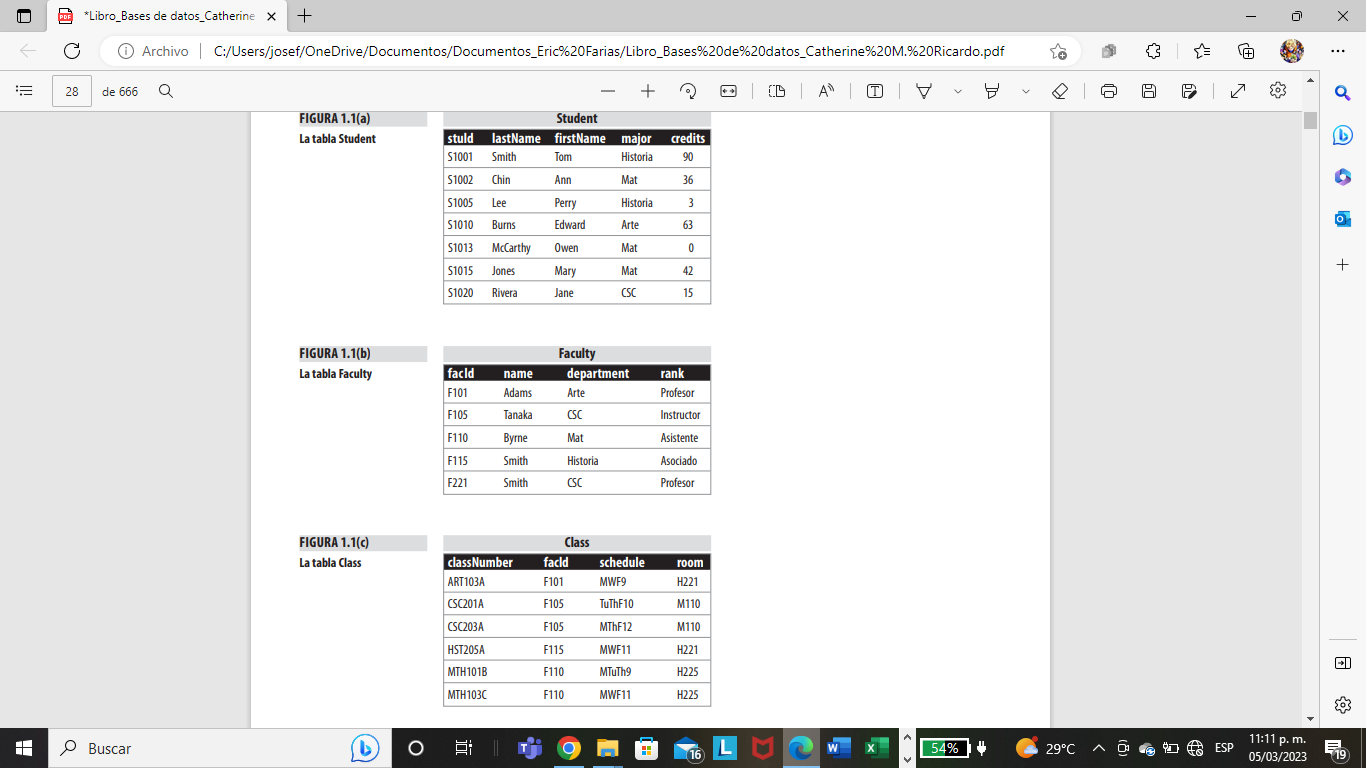 Nota. Esta es una Base de Datos de una institución, donde se lleva todo el registro de varios estudiantes, su nombre, apellido, numero de clase, profesor, etc. Tomado de (Ricardo C. M, 2009, pág. 4).